ЧЕРКАСЬКА МІСЬКА РАДА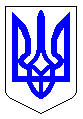 ЧЕРКАСЬКА МІСЬКА РАДАВИКОНАВЧИЙ КОМІТЕТРІШЕННЯВід 29.11.2016 № 1589Про відмову у погодженні заявищодо можливості розміщення ТСФОП Ведулі С.О. по вул. Героїв Дніпра, біля будинку № 69,у комплексі із зупинкою громадського транспорту (непарна сторона)Розглянувши заяву фізичної особи-підприємця Ведули Сергія Олексійовича, відповідно до ст. 31, ст. 40 Закону України «Про місцеве самоврядування в Україні», пункту 4.3 Положення про розміщення тимчасових споруд для провадження підприємницької діяльності у м. Черкаси (зі змінами), затвердженого рішенням Черкаської міської ради від 05.04.2012 № 3-753, виконавчий комітет Черкаської міської радиВИРІШИВ:1. Відмовити фізичній особі-підприємцю Ведулі Сергію Олексійовичу у погодженні заяви від 03.11.2016 № 45964-ТС1 щодо можливості розміщення тимчасової споруди по вул. Героїв Дніпра, біля будинку № 69, у комплексі із зупинкою громадського транспорту (непарна сторона).2. Управлінню планування та архітектури департаменту архітектури, містобудування та інспектування надати замовнику лист про відмову щодо реалізації намірів розміщення ТС (додається).3. Контроль за виконанням рішення покласти на директора департаменту архітектури, містобудування та інспектування Савіна А.О.Міський голова 							              А.В. БондаренкоДодаток до рішення виконавчого комітетувід ___________    № ________Лист про відмову щодо реалізації намірів розміщення ТСФОП Ведулі Сергію Олексійовичу (заява від 03.11.2016 № 45964-ТС1)Можливість розміщення торгівельного павільйону (в тексті – ТС) по вул. Героїв Дніпра, біля будинку № 69, у комплексі із зупинкою громадського транспорту (непарна сторона) , площею 30 кв. м не погоджено. Відповідно до вимог рішення Черкаської міської ради від 05.04.2012 № 3-753 «Про затвердження схеми розміщення тимчасових споруд та внесення змін до рішень Черкаської міської ради» (зі змінами, далі - Рішення):розміщення ТС обмежується на тротуарах, проїздах і інших ділянках, де ускладнюється рух пішоходів та транспорту.Встановлення тимчасових споруд для провадження підприємницької діяльності здійснюється в порядку, встановленому рішенням Черкаської міської ради, на підставі та відповідно до паспорта прив'язки ТС, наданого управлінням планування та архітектури департаменту містобудування Черкаської міської ради. Розміщення ТС самовільно (без паспорту прив’язки ТС) забороняється. Начальник управління планування та архітектури департаменту архітектури, містобудування та інспектування					           В.В. ЧернухаЧеркаської міської ради 